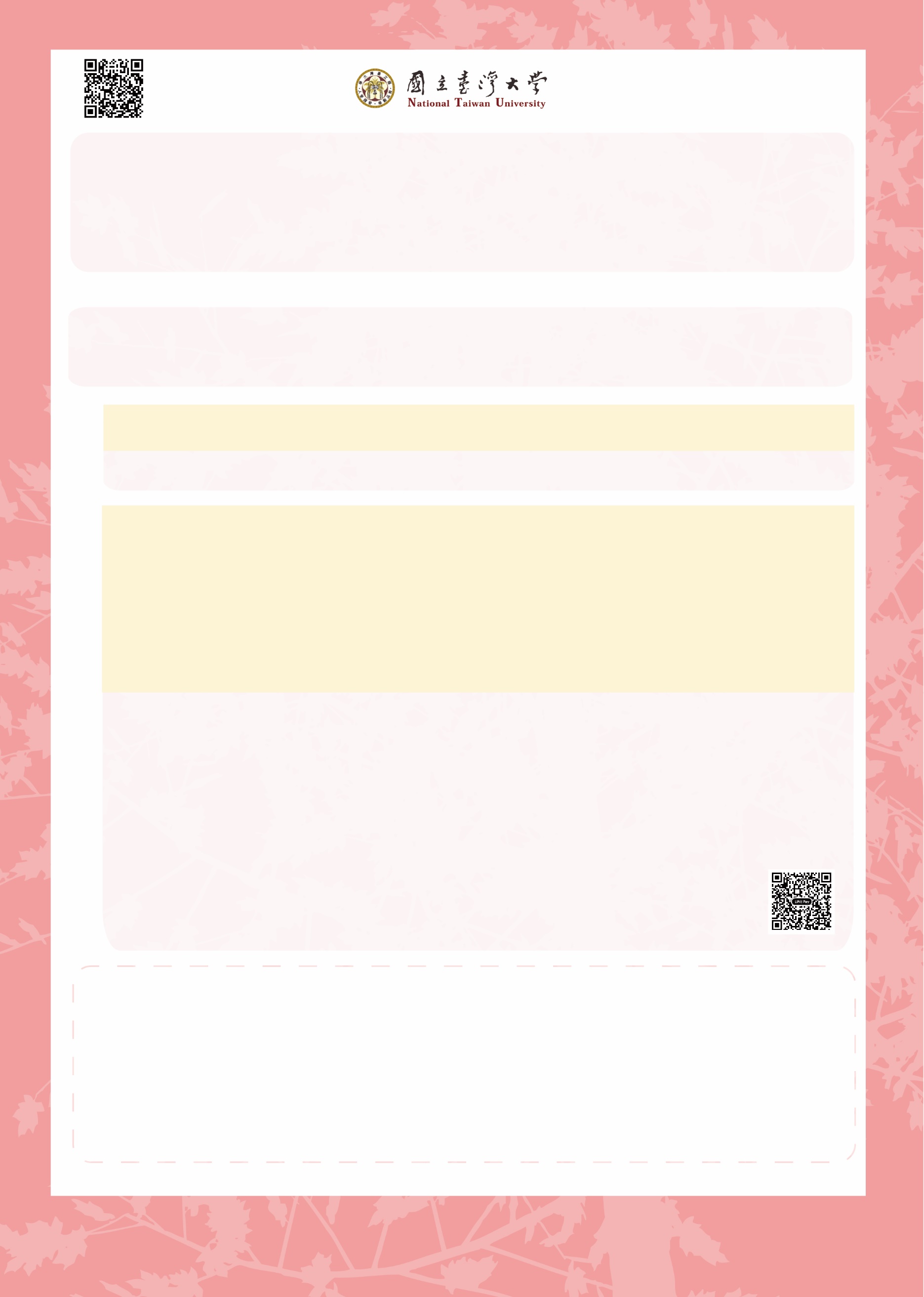 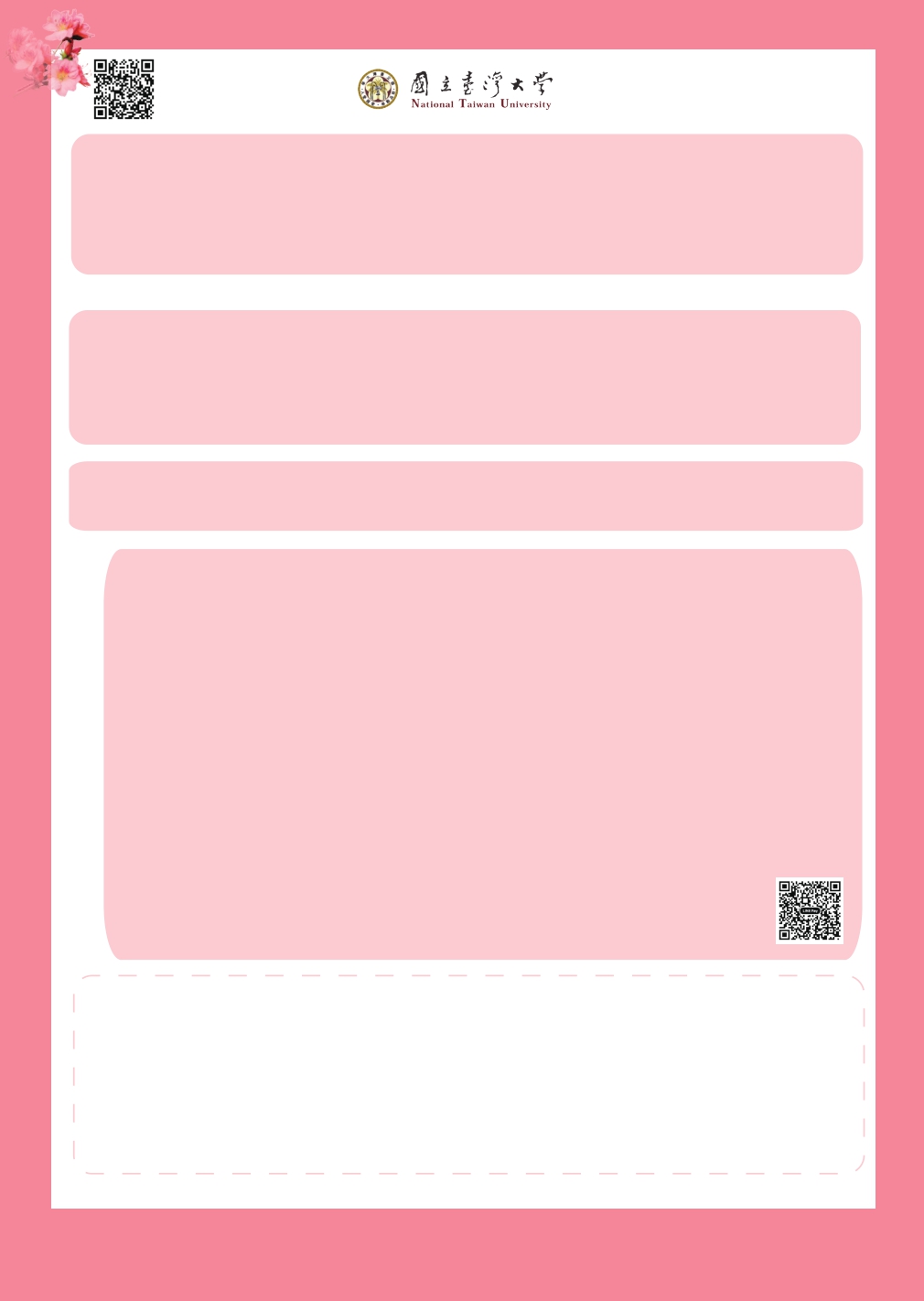 ←線上捐贈表單捐款單(抵免臺灣稅款適用)填妥後請傳真或寄至本校財務管理處填寫將直接傳至國稅局稅務系統*捐款人	*身分證字號/統編                                                       *收據抬頭 ( 同捐款人)	*地址                                                                               *收據寄送  □ 電子	 □ 紙本	□ 不需要  校友: □ 否□ 民國	年 系/所	畢業*電話	*電子信箱                                                                      捐款項目□公衛學院―院務發展專款(91F201)【用於學術/教學/教師研究/學院服務發展等事務與活動；學生、校友活動等】	□公衛學院學生獎學金(101F851)【用於學生獎助學金】捐款金額 NT$                                          	□單筆	□每月	□每年(自民國   年  月起直到捐款人主動通知取消或變更授權為止，收據將於年底一次寄送)                         □信用卡傳真刷卡—   卡別   □VISA	□MasterCard	□JCB	□NCCC(手續費為1.75%-2%註1)	卡號                 -               -               -              發卡銀行	持卡人簽名                                                    有效期限 西元20	年	月                         □帳戶定期轉帳—	請至https://giving.ntu.edu.tw下載授權書，並與我們聯繫捐款方式□信用卡線上刷卡—   如欲使用信用卡線上刷卡，請至臺大捐贈網站進行線上填寫及刷卡手續https://giving.ntu.edu.tw(手續費為1.83%)□銀行匯款或ATM轉帳—「玉山銀行營業部」(代號：808)；戶名「國立臺灣大學427專戶」；帳號「0015951000058」。□支票— 抬頭「國立臺灣大學」或「National Taiwan University」；支票請註明禁止背書轉讓□郵政劃撥— 戶名「國立臺灣大學」；帳號「17653341」；請於通訊欄或備註欄上填寫捐款資訊□現金— 請送至國立臺灣大學財務管理處，地址詳見左下方資訊□LINE PAY— 請掃描右方QR Code(手續費3%)●是否同意將姓名、捐助金額及項目刊登於本校相關網站及刊物上?□可公開(預設)	□網站或刊物上匿名，但可讓受贈單位知悉	□完全匿名●您於何處得知捐款資訊?□募款信函	□30重聚	□40重聚	□50重聚	□臺大校訊/雙月刊	□臺大捐款網站□校友                                    ，關係(                      )    □ 其他                                                                                ●是否願意收到臺大校友雙月刊?□電子版	□紙本	□已訂閱	□不需要本處將遵循「個人資料保護法」之規定，妥善處理、運用與保護捐款者個人資料，資料僅限本處使用，捐款者得隨時請求查詢、閱覽、複製、補充、更正、刪除及停止。註1手續費將依發卡銀行國別有所差異，國外銀行手續費為2%，國內銀行手續費為1.75%國立臺灣大學財務管理處	電話：02-3366-9799	傳真：02-3366-9766	捐款網址：https://giving.ntu.edu.tw地址：10617臺北市大安區羅斯福路四段1號 卓聯大樓 501室  	電子郵件信箱：ntufinance@ntu.edu.tw